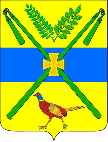 АДМИНИСТРАЦИЯ ЧЕЛБАССКОГО СЕЛЬСКОГО ПОСЕЛЕНИЯ КАНЕВСКОГО РАЙОНАПОСТАНОВЛЕНИЕ(проект)от                                                                                   	№ станица ЧелбасскаяОб утверждении калькуляции на проведение работ и оказание услуг муниципальным унитарным предприятием «Родник»Челбасского сельского поселенияВ соответствии с Федеральным законом от 06 октября 2003 года № 131-ФЗ «Об общих принципах организации местного самоуправления в Российской Федерации», Уставом Челбасского сельского поселения Каневского района, постановляю:1.Утвердить калькуляцию на проведение работ и оказание услуг муниципальным унитарным предприятием «Родник» Челбасского сельского поселения согласно приложениям (№1; №2; №3; №4; №5; №6; №7; №8; №9; №10; №11; №12; №13; №14).2.Считать утратившим силу распоряжение администрации Челбасского сельского поселения Каневского района от 18 января 2017 года № 3-р «Об утверждении калькуляции на проведение работ и оказание услуг муниципальным унитарным предприятием «Родник» Челбасского сельского поселения».3. Общему отделу администрации Челбасского сельского поселения Каневского района (Бурдастая):3.1. Разместить настоящее постановление на официальном сайте Челбасского сельского поселения Каневского района в информационно-телекоммуникационной сети «Интернет» (http://www.chelbasskaya.ru/) в папке «Муниципальный контроль».3.2. Обеспечить официальное обнародование данного постановления.4. Контроль за выполнением настоящего постановления оставляю за собой.5. Постановление вступает в силу со дня его обнародования.Глава Челбасского сельского поселенияКаневского района 						      А.В.КозловПРИЛОЖЕНИЕ № 1УТВЕРЖДЕНАпостановлением администрацииЧелбасского сельского поселенияКаневского районаот №           			               К А Л Ь К У Л Я Ц И Я № 1Работа трактора МТЗ-82.1 с прицепом 2 ПТС 4,5 на территории Челбасского сельского поселенияСтоимость за 1 час работы трактораЗаместитель главы,начальник общего отдела администрацииЧелбасского сельского поселения  						      Ю.Н.РусыйПРИЛОЖЕНИЕ № 2УТВЕРЖДЕНАпостановлением администрацииЧелбасского сельского поселенияКаневского районаот № К А Л Ь К У Л Я Ц И Я № 2Услуги работы одного рабочего по благоустройству на территории Челбасского сельского поселенияСтоимость за 1 час работы одного рабочегоЗаместитель главы,начальник общего отдела администрацииЧелбасского сельского поселения                                                            Ю.Н.РусыйПРИЛОЖЕНИЕ № 3УТВЕРЖДЕНАпостановлением администрацииЧелбасского сельского поселенияКаневского районаот № К А Л Ь К У Л Я Ц И Я № 3Услуги экскаватора ЭО 2621 на территории Челбасского сельского поселения                 Стоимость 1 часа работы экскаватора ЭО 2621 В2Заместитель главы,начальник общего отдела администрацииЧелбасского сельского поселения                                                            Ю.Н.РусыйПРИЛОЖЕНИЕ № 4УТВЕРЖДЕНАпостановлением администрацииЧелбасского сельского поселенияКаневского районаот №    К А Л Ь К У Л Я Ц И Я № 4Уход за парковыми насаждениями на территории Челбасского сельского поселенияСтоимость за 1 час работы одного рабочего                  Заместитель главы,начальник общего отдела администрацииЧелбасского сельского поселения                                                            Ю.Н.РусыйПРИЛОЖЕНИЕ № 5УТВЕРЖДЕНАпостановлением администрацииЧелбасского сельского поселенияКаневского районаот № К А Л Ь К У Л Я Ц И Я № 5Работа автогрейдера ГС-10.01 на территории Челбасского сельского поселения                                                            Стоимость за 1 час работы   автогрейдера ГС-10.01                               Заместитель главы,начальник общего отдела администрацииЧелбасского сельского поселения 						      Ю.Н.РусыйПРИЛОЖЕНИЕ № 6УТВЕРЖДЕНАпостановлением администрацииЧелбасского сельского поселенияКаневского районаот № К А Л Ь К У Л Я Ц И Я № 6Уничтожение сорной растительности, кошение вручную   территорииЧелбасского сельского поселения                                                                Стоимость за 1 час работы одного рабочегоЗаместитель главы,начальник общего отдела администрацииЧелбасского сельского поселения                                                            Ю.Н.РусыйПРИЛОЖЕНИЕ № 7УТВЕРЖДЕНАпостановлением администрацииЧелбасского сельского поселенияКаневского районаот № К А Л Ь К У Л Я Ц И Я № 7Засыпка ям дорожного покрытия ГПС, щебнем фракция 40-70 вручную на территории Челбасского сельского поселения                                                       Стоимость 1 часа работы рабочего по благоустройствуЗаместитель главы,начальник общего отдела администрацииЧелбасского сельского поселения 						      Ю.Н.РусыйПРИЛОЖЕНИЕ № 8УТВЕРЖДЕНАпостановлением администрацииЧелбасского сельского поселенияКаневского районаот № К А Л Ь К У Л Я Ц И Я № 8Кошение трактором МТЗ 82.1 с косилкой КРН 2.1 на территории Челбасского сельского поселенияСтоимость за 1 час работы трактораЗаместитель главы,начальник общего отдела администрацииЧелбасского сельского поселения                                                            Ю.Н.РусыйПРИЛОЖЕНИЕ № 9УТВЕРЖДЕНАпостановлением администрацииЧелбасского сельского поселенияКаневского районаот № К А Л Ь К У Л Я Ц И Я № 9Кошение трактором МТЗ 80 с косилкой КРН 2.1 на территории Челбасского сельского поселенияСтоимость за 1 час работы трактораЗаместитель главы,начальник общего отдела администрацииЧелбасского сельского поселения                                                            Ю.Н.РусыйПРИЛОЖЕНИЕ № 10УТВЕРЖДЕНАпостановлением администрацииЧелбасского сельского поселенияКаневского районаот № К А Л Ь К У Л Я Ц И Я № 10Выполнение работ по благоустройству на территорииЧелбасского сельского поселения с применением бензопилы                                                              Стоимость за 1 час работы одного рабочегоЗаместитель главы,начальник общего отдела администрацииЧелбасского сельского поселения                                                            Ю.Н.РусыйПРИЛОЖЕНИЕ № 11УТВЕРЖДЕНАпостановлением администрацииЧелбасского сельского поселенияКаневского районаот № К А Л Ь К У Л Я Ц И Я № 11Выполнение работ по благоустройству на территорииЧелбасского сельского поселения с применением газонокосилки                                                                  Стоимость за 1 час работы одного рабочегоЗаместитель главы,начальник общего отдела администрацииЧелбасского сельского поселения                                                            Ю.Н.РусыйПРИЛОЖЕНИЕ № 12УТВЕРЖДЕНАпостановлением администрацииЧелбасского сельского поселенияКаневского районаот № К А Л Ь К У Л Я Ц И Я № 12Выполнение работ по благоустройству на территорииЧелбасского сельского поселения с применением мотоблока SENDA                                                                       Стоимость за 1 час работы одного рабочегоЗаместитель главы,начальник общего отдела администрацииЧелбасского сельского поселения                                                            Ю.Н.РусыйПРИЛОЖЕНИЕ № 13УТВЕРЖДЕНАпостановлением администрацииЧелбасского сельского поселенияКаневского районаот № К А Л Ь К У Л Я Ц И Я № 13Малярные работы на территории Челбасского сельского поселения      Стоимости за 1 час работы одного рабочегоЗаместитель главы,начальник общего отдела администрацииЧелбасского сельского поселения                                                            Ю.Н.РусыйПРИЛОЖЕНИЕ № 14УТВЕРЖДЕНАпостановлением администрацииЧелбасского сельского поселенияКаневского районаот № К А Л Ь К У Л Я Ц И Я № 14Работа мотобура на территории Челбасского сельского поселенияСтоимость за 1 час работы одного рабочегоЗаместитель главы,начальник общего отдела администрацииЧелбасского сельского поселения                                                            Ю.Н.Русый№ п/пНаименование затратЕдиница измеренияРасчетИтого№ п/пНаименование затратЕдиница измеренияРасчетИтого1Балансовая стоимостьруб.525000+1070006320002АмортизацияМесячная амортизацияруб.4375+891,515266,51Часовая амортизацияруб.5266,51 / 136,0038,723Затраты на техническое обслуживание и ремонт машиныГодовая норма%23,00Годовые затратыруб.632000 × 0,23145360Месячные затратыруб.145360 / 12,0012113,3Часовые затратыруб.12113,3 / 136,00894Оплата труда (зарплата тракториста)Тарифная ставка, руб./чруб.111,64Страховые взносыруб.111,64× 0,32135,83Часовая заработная платаруб.111,64+35,83147,475Затраты на топливоНорма расхода топлива на 1 маш.-чл3,67Стоимость 1 л ГСМруб.39,25Часовая стоимость топливаруб.3,67 × 39,25144,04Затраты на смазочные материалыНорма расхода масла на 100 л расхода топливал3,00Норма расхода масла в соответствии с нормой расхода ГСМл3,67 × 3,00 / 1000,11Часовые затраты на смазочные материалыруб.169,49 × 0,1118,66Накладные расходыруб.117,5 × 1,25146,877Итогруб.38,72+89+147,47+144,04+18,6+146,87584,78Рентабельностьруб.584,7*0,2116,949Фонд развития производства584,7*0,25146,1710Итого себестоимость  за 1 часруб.584,7+116,94+146,17847,8111Итого плановая стоимость за 1 часруб.850№п/пНаименование статейзатратЕд. изм.Кол-воРасчет в руб.Всего, руб.1.Заработная платаруб.187,372.Начисления на зарплату%32,187,37*32,1/10028,043.Накладные расходы%12587,37*125/100109,214.Расходный материалпар130,005.Итогоруб.87,37+28,04+109,21+30254,626.Рентабельность%20254,62*20/10050,927.Фонд развития производства%25254,62*25/10063,658.Планово-расчетная ценаруб.254,62+50,92+63,65369,199.Итогоруб.370№ п/пНаименование статейзатратЕд. изм.Расчет Стоимость Ед./руб.1.Балансовая стоимостьруб.990002.Амортизация Месячная амортизацияруб.1650Часовая амортизацияруб.1650/164,410,033.Затраты на техническое обслуживание и ремонт экскаватораГодовые затратыруб.88770Месячные затратыруб.88770/127397,5Часовые затратыруб.7397,5/164,444,994.Оплата труда (зарплата машиниста)Тарифная ставка, руб./чруб.139,95Страховые взносыруб.139,95*0,32144,92   Часовая заработная плата      руб.139,95+44,92184,875.Затраты на топливоНорма расхода топлива на 1 маш.-чл5,3Стоимость 1л ГСМруб.39,25Часовая стоимость топливаруб.5,3*39,25208,02Норма расхода масла на 100 л расхода топливал4,13Норма расхода масла в соответствии с нормой расхода ГСМл5,3*4,13/1000,219Часовые затраты на смазочные материалыруб.0,219*169,4937,126.Накладные расходыруб.1139,95*1,25174,937.ИТОГОруб.10,3+44,99+184,87+208,02+37,12+174,93660,238.Рентабельностьруб.660,23*20%132,059.Фонд развития производстваруб.660,23*25%165,0510.Планово-расчетная ценаЗа 1 м/час работыруб.660,23+132,05+165,05957,3311.ИТОГО958№п/пНаименование статейзатратЕд. изм.Кол-воРасчет стоимостиСтоимость, руб.1.Заработная платаРуб./ч187,372Начисления на з/плату%32,187,37*32,1%28,043Накладные расходы%12587,37*125%109,214Расходный материал(перчатки)пар130,005Итогоруб.87,37+28,04+109,21+30254,626Рентабельность%20254,62*20%50,927Фонд развития производства%25254,62*25%63,658Планово- расчетная ценаруб.254,62+50,92+63,65369,159Итогоруб.370№ п/пНаименование статейзатратЕд. изм.Расчет Стоимость Ед./руб.1.Балансовая стоимостьруб.17180002.Амортизация Месячная амортизацияруб.14316,66Часовая амортизацияруб.14316,66/164,487,083.Затраты на техническое обслуживание и ремонт экскаватораГодовые затратыруб.1718000*0,25429500Месячные затратыруб.42950/1235791,66Часовые затратыруб.35791,66/164,4217,74.Оплата труда (зарплата машиниста)Тарифная ставка, руб./чруб.152,07Страховые взносыруб.152,07*0,32148,81   Часовая заработная плата      руб.152,07+46,28200,885.Затраты на топливоНорма расхода топлива на 1 маш.-чл9,7Стоимость 1л ГСМруб.39,25Часовая стоимость топливаруб.9,7*39,25380,72Норма расхода масла на 100 л расхода топливал3,00Норма расхода масла в соответствии с нормой расхода ГСМл9,7*3/1000,29Часовые затраты на смазочные материалыруб.0,29*169,4949,156.Накладные расходыруб.152,07*1,25190,097.ИТОГОруб.87,08+217,7+200,88+380,7+49,15+190,091125,628.Рентабельностьруб.1125,62*20%225,129.Фонд развития производстваруб.1125,62*25%281,410.Планово-расчетная ценаЗа 1 м/час работыруб.1125,62+225,12+281,41632,1411.ИТОГО1632№п/пНаименование статейзатратЕд. изм.Кол-воРасчетВсего, руб.1.Заработная платаруб.187,372.Начисления на з/пл.%32,187,37*32,1%28,043.ГСМ Бензин А 92литр0,739,25*0,727,484.Норма расхода масла в соответствии с нормой расхода топливаЛитрруб.0,02/1л АИ 924000,7*0,02=0,0140,014*4005,65.Расходные материалыруб.306.Накладные расходы%12587,37*125%109,217.Итогоруб.87,37+28,04+27,48+5,6+30+109,21287,78.Рентабельность%20287,7*20%57,549.Фонд развития производства%25287,7*25%71,9210.Планово-расчетная ценаруб.287,7+57,54+71,92417,1611.Итогоруб.417№п/пНаименование статейзатратЕд. изм.Кол-воРасчет стоимостиСтоимость, руб.1.Заработная платаРуб./ч187,372Начисления на з/плату%32,187,37*32,1%28,043Накладные расходы%12587,37*125%109,244Расходный материал(перчатки)пар130,005Итогоруб.87,37+28,04+109,24+30254,626Рентабельность%20254,62*20%50,927Фонд развития производства%25254,62*25%63,658Планово- расчетная ценаруб.254,62+50,92+63,65369,199Итогоруб.370№ п/пНаименование затратЕдиница измеренияРасчетИтого№ п/пНаименование затратЕдиница измеренияРасчетИтого1Балансовая стоимостьруб.525000+930006180002АмортизацияМесячная амортизацияруб.4375+670,385045,38Часовая амортизацияруб.5045,38 / 164,430,693Затраты на техническое обслуживание и ремонт машиныГодовые затратыруб.145360+67853213213Месячные затратыруб.213213 / 12,0017767,75Часовые затратыруб.17767,75 / 164,4108,074Оплата труда (зарплата тракториста)Тарифная ставка, руб./чруб.121,51111,64Страховые взносыруб.111,64 × 0,32135,83Часовая заработная платаруб.111,64+35,83147,475Затраты на топливоНорма расхода топлива на 1 маш.-чл4,4Стоимость 1 л ГСМруб.39,25Часовая стоимость топливаруб.4,4 × 39,25172,7Затраты на смазочные материалыНорма расхода масла на 100 л расхода топливал3,00Норма расхода масла в соответствии с нормой расхода ГСМл4,4 × 3,00 / 1000,132Часовые затраты на смазочные материалыруб.169,49 × 0,13222,376Накладные расходыруб.111,64 × 1,25139,557Итогруб.30,69+108,07+147,47+172,7+22,37+139,55620,858Рентабельностьруб.620,85*0,2124,179Фонд развития производства620,85*0,25155,2110Итого себестоимость за 1 машино-часруб.620,85+124,17+155,21900,2311Итого плановая стоимость за 1 машино-часруб.900№ п/пНаименование затратЕдиница измеренияРасчетИтого№ п/пНаименование затратЕдиница измеренияРасчетИтого1Балансовая стоимостьруб.70000+930001630002АмортизацияМесячная амортизацияруб.588,24+670,381258,62Часовая амортизацияруб.1258,62 / 164,47,73Затраты на техническое обслуживание и ремонт машиныГодовые затратыруб.145360+67853213213Месячные затратыруб.213213 / 12,0017767,75Часовые затратыруб.17767,75 / 164,4108,074Оплата труда (зарплата тракториста)Тарифная ставка, руб./чруб.111,64Страховые взносыруб.111,64 × 0,32135,83Часовая заработная платаруб.111,64 +35,83147,475Затраты на топливоНорма расхода топлива на 1 маш.-чл4,4Стоимость 1 л ГСМруб.39,25Часовая стоимость топливаруб.4,4 × 39,25172,7Затраты на смазочные материалыНорма расхода масла на 100 л расхода топливал3,00Норма расхода масла в соответствии с нормой расхода ГСМл4,4 × 3,00 / 1000,132Часовые затраты на смазочные материалыруб.169,49 × 0,13222,376Накладные расходыруб.111,64 × 1,25139,557Итогруб.7,7+108,07+147,47+172,7+22,37+139,55597,868Рентабельностьруб.597,86*0,2119,579Фонд развития производства597,86*0,25149,4610Итого себестоимость за 1 машино-часруб.597,86+119,57+149,46866,8911Итого плановая стоимость за 1 машино-часруб.867№п/пНаименование статейзатратЕд. изм.Кол-воРасчетВсего, руб.1.Заработная платаруб.187,372.Начисления на з/пл.%32,187,37*32,1%28,043.ГСМ Бензин А 92литр1,539,25*1,558,874.Норма расхода масла в соответствии с нормой расхода топливаЛитрруб.0,02/1л АИ 924001,5*0,02=0,030,03*400125Масло для смазки цепилитр0,50,5*169,4984,746.Расходный материалруб.307.Накладные расходы%12587,37*125%109,248.Итогоруб.87,37+28,04+58,87+12+84,74+30+109,24410,269.Рентабельность%20410,26*20%82,0510.Фонд развития производства%25410,26*25%102,5611.Планово-расчетная ценаруб.410,26+82,05+102,56594,8712.Итогоруб.595№п/пНаименование статейзатратЕд. изм.Кол-воРасчетВсего, руб.1.Заработная платаруб.187,372.Начисления на з/пл.%32,187,37*32,1%28,043.ГСМ Бензин А 92литр139,25*139,254.Норма расхода масла в соответствии с нормой расхода топливаЛитрруб.0,012/1л АИ 924000,0120,012*4004,85.Расходный материалруб.306.Накладные расходы%12587,37*125%109,247.Итогоруб.87,37+28,04+39,25+4,8+30+109,24298,78.Рентабельность%20298,7*20%59,749.Фонд развития производства%25298,7*25%74,6710.Планово-расчетная ценаруб.298,7+59,74+74,67433,1111.Итогоруб.433№п/пНаименование статейзатратЕд. изм.Кол-воРасчетВсего, руб.1.Заработная платаруб.187,372.Начисления на з/пл.%32,187,37*32,1%28,043.ГСМ Бензин А 92литр139,25*139,254.Норма расхода масла в соответствии с нормой расхода топливаЛитрруб.0,012/1л АИ 924000,0120,012*4004,85.Расходный материалруб.306.Накладные расходы%12587,37*125%109,247.Итогоруб.87,37+28,04+39,25+4,8+30+109,24298,78.Рентабельность%20298,7*20%59,749.Фонд развития производства%25298,7*25%74,6710.Планово-расчетная ценаруб.298,7+59,74+74,67433,1111.Итогоруб.433№п/пНаименование статей затратЕд. изм.Кол-воРасчет затратВсего, руб.1.Заработная платаруб.187,372.Начисления на з/пл.%32,187,37*32,1%28,043.Стоимость материалов360р/кг0,3кг360*0,31084.Накладные расходы%12587,37*125%109,245.ИТОГОруб.87,37+28,04+108+109,24332,656.Рентабельность %20332,65*20%66,537.Фонд развития производства%15332,65*25%83,168.Планово-расчетная ценаруб.332,65+66,53+83,16482,349.Итого483№п/пНаименование статейзатратЕд. изм.Кол-воРасчетВсего, руб.1.Заработная платаруб.187,372.Начисления на з/пл%32,187,37*32,1%28,043.ГСМ Бензин А 92литр0,739,25*0,727,484.Норма расхода масла в соответствии с нормой расхода топливаЛитрруб.0,02/1л АИ 924000,7*0,02=0,0140,014*4005,65.Расходные материалыруб.306.Накладные расходы%12587,37*125%109,217.Итогоруб.87,37+28,04+27,48+5,6+30+109,21287,78.Рентабельность%20287,7*20%57,549.Фонд развития производства%25287,7*25%71,9210.Планово-расчетная ценаруб.287,7+57,54+71,92417,1611.Итогоруб.417